商務時間表如果要取代預留位置內的文字，只要選擇該段文字後開始輸入即可。如需最好的結果，在您的選取範圍中，字元左右兩側均不得有空格。需要新增更多文字嗎？要讓內容美觀相當簡單。在 [首頁] 索引標籤上的 [樣式] 群組中按一下，即可取得您在此文件中看到的任何文字格式。[在此新增您的文字。][在此新增您的文字。][在此新增您的文字。]需要為您的時間表新增另一個頁面嗎？沒問題！ 只要使用右方快速簡單的步驟即可…按一下此處，接著在功能區的 [表格工具版面配置] 索引標籤上，選擇 [選取表格]…在 [首頁] 索引標籤上，請選擇 [複製]……請按一下頁面底部 (表格下方)，然後按一下 [Enter] 鍵新增段落……在 [首頁] 索引標籤上，請選擇 [貼上]。只要這麼做就可以了！[在此新增您的文字。][在此新增您的文字。]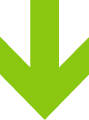 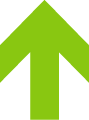 